История службы связи Тихоокеанского флота
Руководящий состав Службы связи флота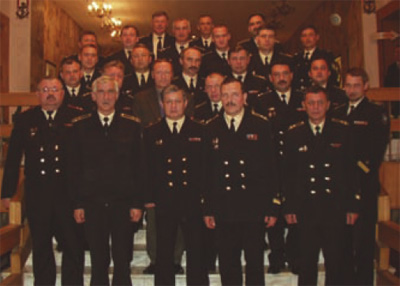 
Начало строительства связи на Тихом океане Морским министерством относится к 1861 году, ко времени создания специальных военных частей связи. 

В 1864 году корвет "Варяг" был привлечен для оказания помощи Американской компании западных телеграфов по прокладке морской кабельной линии, соединяющей телефонной связью Америку с Европой через Сибирь. В 1869 году Крайний Восток был соединен телеграфом с Европой. 

В соответствии с уже известным приказом по Морскому ведомству от 23 ноября (6 декабря) 1909 года № 310, которым объявлялось "Положение о береговых наблюдательных постах и станциях Морского ведомства", эта дата является организационным началом создания Службы наблюдения и связи (СНиС). 

Приказом от 10 июня 1910 года № 137 командир транспорта "Камчадал" корпуса флотских штурманов подполковник Лукин В.З. был назначен начальником Службы связи штаба начальника действующего флота на Тихом океане. Именно он стал первым начальником связи Тихоокеанского флота. Но еще задолго до этого, при подготовке и в ходе Русско-японской войны, Тихоокеанский театр усиленно оснащался средствами связи для обеспечения управления силами на значительных расстояниях. В Порт-Артуре и во Владивостоке, на о. Русском и о. Аскольд строились мощные береговые радиостанции, на побережье Желтого и Японского морей развертывалась сеть постов наблюдения и связи, прокладывались кабельные линии связи, корабли оснащались новейшими по тем временам радиостанциями. На Тихом океане радиосвязь впервые получила свое боевое предназначение. Так, на крейсере "Громобой", находившемся на позиции в 340 милях от Владивостока, была получена боевая телеграмма о появлении кораблей противника. Миноносец "Бравый", вырвавшийся из японского окружения после Цусимского сражения, не смог дойти до Владивостока всего 65 миль - закончилось топливо. Решили просить о помощи по радиотелеграфу. Однако повреждения штатной антенны не позволили этого сделать. Тогда связисты корабля при слабом ветре сумели запустить два воздушных змея с закрепленными на них проволочными антеннами. Связь с Владивостоком была восстановлена. Помощь подоспела вовремя, миноносец был спасен. 

Именно на Тихоокеанском флоте великий русский флотоводец С.О. Макаров впервые в истории своим приказом от 20 марта 1904 года определил организационные начала использования радиосвязи в боевых условиях, заложил основы радиоразведки и радиопротиводействия. 

После Октябрьских событий связь в Приморье практически пришлось восстанавливать заново. 

21 апреля 1932 года был подписан приказ, определявший состав Морских сил Дальнего Востока (СМСДВ), в который входила и Служба наблюдения и связи. Эта дата считается днем образования Службы связи ТОФ. 

Создание Системы связи являлось одной из важных задач строительства ТОФ. Ее выполнение осложнялось большой протяженностью театра, суровыми климатическими условиями Дальнего Востока, слабостью развития путей сообщения, нехваткой материалов, имущества связи и подготовленных специалистов. 

На Службу НиС в то время возлагались задачи по осуществлению наблюдения (в том числе и посредством ведения кораблями радиоразведки), связи и оперативного осведомления (по современной терминологии - оповещения), по подготовке кадров всех специальностей для береговых и корабельных служб связи, постройке воздушных и подземных кабельных линий. Служба НиС подразделялась на корабельную и береговую. Общее руководство Службой на театре осуществлял штаб Морских сил Дальнего Востока. 

Первым флагманским связистом МСДВ, входившим в состав штаба, был К. Годун, его заместителем - Д.М. Павлинцев (он же являлся и начальником района СНиС), впоследствии сменивший К. Годуна. 
Здание Службы наблюдения и Связи ТОФ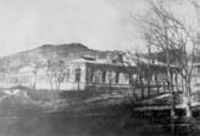 
Д.М. Павлинцев имел звание военинженера второго ранга, командовал огромным по территории и численности людей районом связи. За два года (с 1932 по 1934) были решены труднейшие проблемы обустройства, подготовки кадров, организации службы, строительства, освоены многие виды электросвязи. Д.М. Павлинцев всегда был там, где всего труднее. Его трудами закладывались лучшие традиции связистов-снисовцев. В воспоминаниях ветеранов флота, лично знавших Д.М. Павлинцева, он предстает человеком чрезвычайно эрудированным, прекрасным специалистом, человечным и внимательным к нуждам людей независимо от их звания и должности. 

Д.М. Павлинцев заложил основы будущего Главного узла связи флота. Поставил на ноги радиоподразделения, связал по радио, телефону и телеграфу всю инфринфраструктуру флота. 
СДВ передатчик "Угорь" мощностью 30 кВт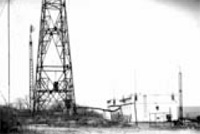 
ПДРЦ "Декада"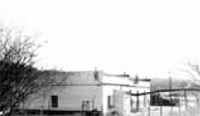 
В 1937 году по клеветническому доносу Д.М. Павлинцев был репрессирован и погиб в сталинских застенках. Впоследствии флагманский связист штаба стал именоваться начальником связи моря, а затем начальником связи флота. В 1938 году начальником связи флота назначается военинженер второго ранга Я. Вараксин, затем - военинженер второго ранга В. Яковлев, а в 1939 году - капитан-лейтенант П. Смирнов. Большой объем служебных функций обусловил необходимость создания органа управления Службой НиС - отдела связи порта и строительства связи. В 1938 году он был преобразован в отдел связи флота. Его возглавил начальник связи флота. Он имел заместителя и помощника по технической части. 
Офицеры отдела связи ТОФ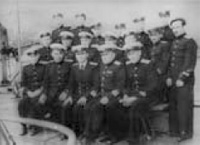 
Корабельная СНиС формировалась одновременно с корабельными соединениями флота. Весной 1932 года во Владивосток прибыл отряд торпедных катеров с Балтийского флота, а в 1933 году - второй отряд торпедных катеров с Черного моря. Из этих отрядов была сформирована бригада торпедных катеров, а при ней создан узел связи. Одним из первых больших соединений надводных кораблей Морских сил Дальнего Востока являлась бригада траления и заграждения, получившая наименование 1-й морской бригады. В 1932 году она включала 9 кораблей. 

На надводных кораблях личный состав и средства связи составляли сектор СНиС корабля, в который по боевой организации входили посты сигнально-наблюдательные, радио, подводно-акустические и голубиной связи, а по повседневной - группы и отделения радио, сигнальные и звукотехнические. В 1943 году этот сектор преобразовали в боевую часть наблюдения и связи (БЧ-4) корабля. Первоначально имевшийся на подводных лодках сектор СНиС был также переименован в БЧ-4. 

Бригады, отдельные дивизионы тральщиков входили впоследствии в соединения охраны водного района (ОВР) и военно-морских баз. Наиболее крупное соединение ОВР было сформировано во Владивостоке. Много энергии и труда вкладывали в создание и совершенствование Службы НиС флагманские связисты этого соединения В. Пудриков, А. Зильберборт, М. Фадин. 

Бригады торпедных катеров и ОВР имели свои береговые узлы связи, посты НиС и другие подразделения, а бригады подводных лодок, кроме того, и плавбазы, снабженные сравнительно мощным радиооборудованием. 

Для обеспечения связью командующего береговой обороной формируется узел связи БО, в который вошли телефонно-телеграфная станция и радиоцентр, имевший 10-12 радиоприемников и 8 радиопередатчиков. Радиоцентр обеспечивался автономным питанием и хорошей инженерной защитой. 

Значительный вклад в организацию связи береговой обороны внес Д. Егоров, длительное время возглавлявший Службу связи береговой обороны флота. 

В 1932 году береговая служба наблюдения и связи Морских сил Дальнего Востока (МСДВ) включала Владивостокский и Усть-Амурский районы СНиС, которые непосредственно замыкались на флагманского связиста МСДВ. Основным был Владивостокский район, начальник которого являлся заместителем флагманского связиста МСДВ. Командование и штаб Усть-Амурского района базировались в г. Софийске. Позднее этот район СНиС был передан в состав Краснознаменной Амурской флотилии. 
Кабельное судно “Пластун” в заливе Петра Великого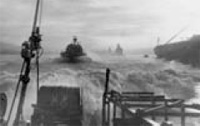 
Постепенно увеличивалось количество постов в районах СНиС. Так, с 1932 по 1938 год их число возросло с 18 до 30. Резко изменилась и их техническая оснащенность. Во Владивостокском районе была создана подвижная радиосигнальная наблюдательная станция, что дало возможность усилить наблюдение на отдельных участках побережья, обеспечить стоянки кораблей в бухтах, где отсутствовали стационарные посты НиС. А также резерв для замены тех или иных постов при выходе их из строя. 
Большой противолодочный корабль “Адмирал Пантелеев”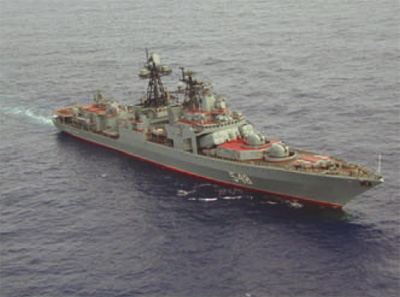 
Для обеспечения управления силами во Владивостоке создали базовую радиостанцию (БРС), телефонно-телеграфную и военно-голубиную станции. Должность начальника БРС занимал М. Шевелев, который в то же время исполнял обязанности инженера радиослужбы всего Тихоокеанского флота, осуществлял непосредственное наблюдение за проектно-монтажными работами корабельных и береговых сооружений связи. Именно ему принадлежит создание первичной организации и эксплуатации объектов корабельных и береговых служб. М. Шевелев вел исследования по направленности действия специальных антенных устройств. Он исследовал условия радиосвязи в узкостях, проливах, закрытых сопками бухтах и в других местах со сложными условиями плавания. В этой области он смотрел дальше других, хотя свой путь в Службе связи начинал рядовым радистом. 

Освоение коротковолнового диапазона и создание новых образцов телеграфно-телефонных КВ радиостанций - важный этап в развитии техники морской радиосвязи. В 1932 году младшие командиры А. Суханов и Г. Острянин смонтировали две коротковолновые радиостанции мощностью 10-15 Вт. 

27 апреля 1932 года состоялся первый сеанс радиосвязи в коротковолновом диапазоне над акваторией залива Петра Великого. 

Минуя эпоху искровых радиостанций, тихоокеанцы сразу перешли к ламповым радиопередатчикам. Собирая аппаратуру собственными руками, добивались на ней невиданных результатов. На первых трех станциях мощностью 15-25 Вт С. Муртанов и А. Андрианов установили прямую радиосвязь с Краснознаменной Амурской флотилией, радиостанцией Де-Кастри (Татарский пролив), Сов. Гаванью и гарнизонами от Находки до мыса Белкина и мыса Золотого. 

С течением времени на базе БРС сформировали приемный и передающий радиоцентры, а в 1936 году на их основе был создан узел связи флота в г. Владивосток. В него вошли также контрольная радиостанция и телефонно-телеграфная станция 1-го класса. 

Приемный радиоцентр второго поколения был построен в 1936 году. Он был вынесен за черту Владивостока более чем на 12 км и отгораживался от индустриальных помех подковообразным горным массивом. Условия для радиоприема оказались почти идеальными. 

К середине 1936 года, то есть к моменту создания Узла связи ТОФ, полностью была отработана организация радиосвязи в сетях постов и участков НиС, секторов береговой обороны, корабельных соединений и с отдельными кораблями, действующими в 400-мильной зоне. 

С вступлением в строй нового центра была решена задача получения устойчивой круглосуточной связи со всеми военно-морскими базами и гарнизонами флота, кораблями, находящимися в море, частями авиации флота и взаимодействующими силами Дальневосточной армии. 

Большой вклад в отработку и техническое совершенствование центра, воспитание коллектива внес капитан-лейтенант М. Шевелев. Его сменил не менее энергичный руководитель, впоследствии контр-адмирал, старший лейтенант А. Бледнев. 

Ко времени создания Тихоокеанского флота на советских флотах выработались определенные взгляды на организацию и использование связи, которые были приняты и на ТОФ. Многие связисты ТОФ занимались изучением прохождения радиоволн в зонах действия флота. В этом плане имела большое значение система так называемых "рейсовых отчетов". Каждый корабль или группа кораблей при возвращении в базу обязаны были представить отчет с указанием - с кем, на какой частоте, какое время проходила связь. 
Пункт управления связью флота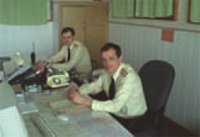 
Значительных успехов достигли тихоокеанцы в области дальней проводной связи; с Хабаровском, Читой, Москвой она обеспечивалась по арендованным каналам. Так, во время Хасанских событий армейское командование на Дальнем Востоке осуществляло связь с Москвой через телеграф штаба флота. Это оказалось возможным благодаря реконструкции телеграфа, проведенной усилиями его начальника Ю. Софронова совместно с коллекти-вом станции. 

Развитие флота потребовало ускоренного оборудования театра средствами связи и наблюдения, в первую очередь строительства магистральных линий связи и радиоцентров. За первые шесть лет было построено более 40 постов только в районах СНиС. Побережье оборудовалось береговыми шумо-пеленгаторными станциями, блок-станциями, а в дальнейшем теплопеленгаторными станциями. В 1938 году на Тихоокеанском флоте появились первые радиолокационные станции типа РУС-1. 

Для дальней радиосвязи с кораблями, совершающими дальние межфлотские переходы, на приемных радиоцентрах использовались направленные антенны. 

Для обеспечения радиосвязи с подводными лодками на одном из ПДРЦ флота установили длинноволновый радиопередатчик мощностью 100 кВт. Первые отработки радиосвязи на ДВ с подводными лодками начались в 13371938 годах. 

Серьезное внимание уделялось оборудованию Тихоокеанского театра проводными средствами связи. Создавались флотские магистральные телеграфно-телефонные линии по побережью и кабельные линии связи во Владивостоке. Большую и плодотворную работу в строительстве линий связи выполнили начальник связи ВВС А. Подольский и начальник связи береговой обороны Д. Егоров. В 1935 году началась прокладка подводного кабеля через Уссурийский залив. 

С организацией Северной Тихоокеанской флотилии появилась необходимость установления прямой телеграфной связи Владивосток - Советская Гавань с достаточным числом каналов связи. Совместно с Управлением связи Приморского края вдоль побережья было начато строительство воздушной линии связи, которая в конце 1940 года вступила в строй. 

Созданные на флоте новые линии проводной связи, станции и коммутаторы, организационные мероприятия увеличили возможности проводной связи, которая стала основным видом связи на берегу и совместно с радиосредствами в достаточной степени обеспечила управление силами флота. 

Радиосвязь береговых радиостанций с кораблями в море в 1938 году была отработана на значительных для того времени расстояниях. Так, дальность радиосвязи с подводными лодками достигла: на ДВ - 250 миль, на КВ - 800 миль; с надводными кораблями: на УКВ - 15-30 миль, на ДВ - 400 миль, на КВ -900-1000 миль. 

Интенсивность боевой подготовки росла год от года. Владивостокский район СНиС становился участником всех флотских оперативно-тактических и учений по связи. Связисты-тихоокеанцы, используя опыт и помощь других флотов, смогли в короткие сроки не только создать систему радиоцентров и линий связи между ними, но и отработать довольно четкую организацию связи, в том числе с кораблями на дальних переходах. 

С началом Великой Отечественной войны значительно усложнились задачи и условия деятельности Службы наблюдения и связи флота. Необходимо было обеспечить развертывание и рассредоточение сил флота, управление силами при постановке минных заграж-дений и подводными лодками, развернутыми на позициях. 

Ужесточились требования к обеспечению связью ближних и дальних дозоров, сил разведки и боевого дежурства. 

Началась большая работа связистов-тихоокеанцев по созданию, вооружению, подготовке частей и подразделений связи во вновь фформируемых соединениях и частях флота. Так, впервые были созданы совершенно новые части связи морской пехоты, которые впоследствии, при проведении десантных операций флота, сыграли видную роль. 

С первых дней войны стала очевидной необходимость размещения командных пунктов флота и соединений в надежных укрытиях и оборудования их средствами связи. 

Важнейшей задачей связистов-тихоокеанцев стало повышение живучести системы связи флота, которая достигалась созданием: разветвленной и гибко управляемой сети проводной связи за счет строительства новых линий связи и их кольцевания, с использованием проводных каналов других ведомств;защищенных узлов связи с модернизированным составом средств, аварийными и подземными антеннами;разнесенных друг от друга передающих и приемных радиоцентров, надежно связанных между собой воздушными и кабельными линиями связи;подвижных групп радиосвязи с автомобильными радиостанциями и приемными радиоцентрами;широкой сети постов НиС, через которые обеспечивалась связь береговых КП с кораблями в пунктах рассредоточения и во время прибрежного плавания.
Флагманский корабль Тихоокеанского флота ракетный крейсер “Варяг”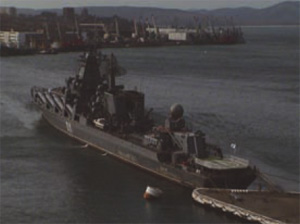 
Только за 1941 год на флоте было введено в эксплуатацию 4716 км проводных линий связи, в главной базе было завершено строительство и оборудование телефонной станции на 1000 номеров. В дальнейшем вводились телефонные станции большой емкости в штабах ВВС, береговой обороны, береговых соединений. 

Большая работа проводилась по созданию подземных радиоцентров, повышению мощностей радиопередатчиков (до 15-20 кВт КВ-диапазона) и живучести антенных полей. Работы велись в условиях резкого сокращения, а затем и прекращения поступления на флот радиоаппаратуры, ЗИП и эксплуатационных материалов. Приходилось восстанавливать демонтированные радиостанции, снятые с вооружения. Мастерская связи изготовляла радиостанции собственной конструкции, оборудовала подвижные радиостанции. 
Вид на здание штаба Тихоокеанского флота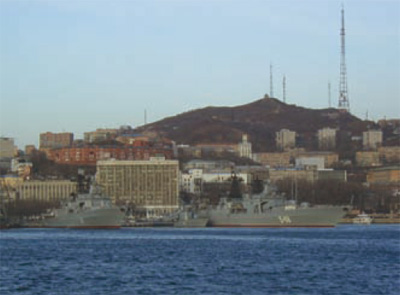 
В 1942 году корабли и подводные лодки вооружались гидроакустическими станциями и ультразвуковой подводной связью. В 1943 году было закончено перевооружение средствами связи торпедных катеров, в 1943-1944 годах - подводных лодок. 

С изучением и обобщением опыта боевых действий флотов, при помощи офицеров-связистов, прибывших на ТОФ с ЧФ, КБФ и СФ, в 1943-1944 годах началось существенное совершенствование организации связи флота. В результате чего была создана, по существу, новая организация радиосвязи флота. 

В годы войны, вследствие роста корабельного состава, увеличения числа сухопутных частей и особенно из-за отправки значительного количества личного состава на действующие флоты и фронты, на Тихоокеанском флоте ощущался значительный недокомплект специалистов связи. В 1942 году в частях связи флота недокомплект личного состава доходил до 50-60%. Тогда на флоте были организованы курсы подготовки офицерского состава службы связи, младших командиров и рядовых специалистов. 

Школа связи ТОФ стала крупным центром подготовки специалистов. 

Только в 1942 году она выпустила 834 связиста. Школа готовила высококвалифицированных специалистов связи также и для других флотов. Наборы увеличенной численности проводились по несколько раз в год, при сокращенных сроках учебы. Это в целом способствовало решению кадровых вопросов Службы связи ВМФ. После войны с Японией большая группа офицеров и старшин Школы связи ТОФ была награждена орденами и медалями: Н. Горелов, Л. Ширинкин, П. Беликов, В. Дроздов и многие другие. Воспитанники школы связи сражались в составе всех действующих флотов, флотилий и фронтов. 

На Северном флоте принимали участие в боевых действиях корабли Тихоокеанского флота: лидер "Баку", эсминцы "Разумный" и "Разъяренный", подводные лодки Л-15, С-51, С-54, С-55 и С-56, в экипажах которых воевали специалисты связи, получившие подготовку на ТОФ. В составе авиации действующих флотов также сражались связисты-тихоокеанцы, многие из которых были удостоены высоких правительственных наград. Двое из них: гвардии сержант Г. Асеев и гвардии старшина М. Бадюк - были удостоены высокого звания Героя Советского Союза. 

В полумиллионной армии моряков, сражавшихся на суше, было более 140 тыс. тихоокеанцев, среди которых были и воины-связисты. Многие из связистов-тихоокеанцев были награждены орденами и медалями, а гвардии старшина М. Панарин и матрос Н. Сикор-ский были также удостоены звания Героя Советского Союза. 

Нельзя обойти вниманием роль Главного узла связи ТОФ в развитии связи в 1941-1945 годах. До начала 1945 года узел связи входил в состав Владивостокского района СНиС. Во время войны личный состав Главного узла связи ТОФ, кроме своих основных задач по обеспечению управления силами флота, вел непрерывное радионаблюдение за объектами разведки и дозора; поддерживал круглосуточную связь с постами морского, воздушного наблюдения, участками СНиС в секторах береговой обороны, с подводными лодками, выставленными на позициях; обеспечивал связь взаимодействия с соседними армиями и штабом Дальневосточного фронта; поддерживал связь с ледоколами и транспортами Восточного сектора Арктики при доставке вооружения и продовольствия на фронт. В 1942 году Главный узел связи флота обеспечил радиосвязь сопровождения отрядов подводных лодок, эскадренных миноносцев, отправленных для усиления СФ. 
Отдельный передающий радиоцентр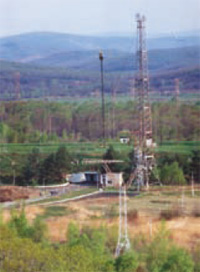 
В течение 1445 суток непрерывно, без единого срыва действовали радио-и телеграфные каналы между Москвой и Тихоокеанским флотом, над которым нависла угроза со стороны мощной Квантунской армии и ВМС Японии. К московскому направлению было приковано внимание всей оперативной службы, так как это была единственная ниточка, связывавшая Центр с Тихоокеанским флотом. Без четкой работы флотских связистов, без информации, которая дни и ночи передавалась из Центра на ТОФ и обратно, не могли обойтись ни Наркомат ВМФ, ни Генштаб, ни Ставка Верховного Главнокомандования. 
Станция спутниковой связи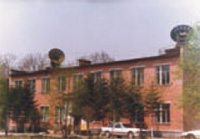 
Особую заботу личный состав Главного узла связи флота проявлял о кораблях отряда легких сил, охраны водного района, гидрографии, вспомогательного флота, радиослужбы которых, как правило, комплектовались специалистами узла связи. За время войны узел связи флота 9 раз отправлял на фронт команды высококлассных связистов. 

Связистами узла связи были укомплектованы службы связи линкора "Архангельск" и эскадренных миноносцев, полученных в Англии, фрегатов и тральщиков, полученных в США. 

В годы Великой Отечественной войны узлом связи командовали: с 1941 по 1944 год - капитан третьего ранга А. Бледнев, с 1944 по 1948 год - капитан-лейтенант М. Гавычев. 

Сообщение о начале войны против империалистической Японии было воспринято личным составом Главного узла связи флота с полным пониманием своей роли в этом событии. 

Несмотря на трудности, личный состав узла связи был полностью подготовлен к обеспечению связью командования и штаба флота. В начале 1945 года он был выведен из состава Владивостокского района СНиС и подчинен непосредственно начальнику связи ТОФ. 

С 6 августа 1945 года личный состав узла связи стал нести дежурство по боевому расписанию, предусматривавшему, кроме связи с основным соединениями и объединениями ТОФ, круглосуточную связь со штабом Главнокомандующего войсками Дальнего Востока (г. Чита) - по радио- и проводному телеграфу, со штабом 1-го Дальневосточного фронта (г. Ворошилов) - по радио, со штабом 2-го Дальневосточного фронта (г. Хабаровск) - по проводному телеграфу. 

Радиосвязь с Главным штабом ВМФ обеспечивалась круглосуточно. В самый канун военных действий телеграфные связи были переведены на быстродействующие аппараты типа "Крида". В целях повышения скрытности были сменены все радиодокументы. Нагрузка на телеграфный центр увеличилась более чем в два раза. Среднесуточный обмен приемного радиоцентра с подводными лодками увеличился в два раза, а с кораблями - в четыре раза. Количество боевых постов на ПРЦ доходило до 40, при 15 в повседневных условиях. 

Узел связи флота выделил в состав Порт-Артурского десанта группу радистов. Эта группа, возглавляемая офицерами М. Шевелевым и Б. Рудовским, в кратчайший срок задействовала японскую трофейную радиоаппаратуру и несколько дней на ней держала связь с ПРЦ флота. 

Четко отработанная организация службы, высокий уровень боевой и специальной подготовки обеспечили успех личного состава узла связи в обеспечении стремительных операций Советских Вооруженных сил против Японии в августе 1945 года. 

Приказом Верховного Главнокомандующего от 23 августа 1945 года всему личному составу узла связи ТОФ за отличные боевые действия в боях на Дальнем Востоке была объявлена благодарность. Весь лличный состав узла связи флота был награжден орденами и медалями. 

Проводимые операции имели широкий размах по всему театру военных действий - от берегов Северной Кореи до островов Курильской гряды и берегов Камчатки. Операции были динамичными, непрерывными и скоротечными. Это требовало от связистов предвидения развития хода операций и в соответствии с этим правильной организации связи при дефиците времени на подготовку. Большая работа проводилась по организации связи при подготовке к десантным операциям. В штабы формируемых сил высадки выделялись наиболее подготовленные офицеры-связисты. Так, флагманским связистом сил высадки в Сейсинской операции был офицер отдела связи флота капитан-лейтенант Г. Слащинский, флагманским связистом сил высадки в Курильской операции - начальник связи Петропавловской военно-морской базы. 

С освобождением портов и побережья Северной Кореи началось формирование Юки-Расинского, Сейсинского, Гензанского участков СНиС и аналогичных участков на Южном Сахалине и Курильских островах. После высадки воздушных десантов в порт Дальний и Порт-Артур стали формироваться части и подразделения СНиС Порт-Артурской военно-морской базы. 
Радиоприёмный центр узла связи ТОФ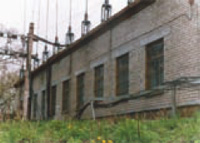 
О загрузке средств радиосвязи, при обеспечении управления силами флота, можно судить по следующим данным. За время военных действий против империалистической Японии с 9 августа по 2 сентября радистами флота было обработано (передано и принято) более 51 000 радрадиограмм общим объемом более 2 500 000 групп. Таким образом, среднесуточная нагрузка составляла около 2000 радиограмм объемом в 100 000 групп. 

Организация радиосвязи сил высадки десанта в боевых операциях включала постоянно действующую радиосвязь флота и соединений. Во всех операциях радиосвязь с командованием флота командир сил высадки и командир десанта осуществляли через флагманский корабль, который имел радионаправления на КВ- и ДВ-диапазонах с КП флота и каналы связи с взаимодействующими силами. Связь с подчиненными кораблями и взаимодействие между ними в отрядах осуществлялись на УКВ-частотах. Обмен также осуществлялся по однофлажному своду сигналов и по таблицам условных сигналов. 

С целью взаимодействия устанавливалась радиосвязь с КП союзников на острове Гуам (расстояние около 4000 км). 15 августа 1945 года в 13 ч 27 мин по местному времени была установлена радиосвязь, которая осуществлялась днем на длине волны 26 м, а ночью - на 48 м. 

В пригороде Владивостока был подготовлен КП главнокомандующего на Дальнем Востоке, где размещались телефонная оперативная станция емкостью на 30 номеров и станция правительственной ВЧ-связи на 10 абонентов. 

На КП оперативной группы штаба войск США специалисты СНиС также организовали телефонную связь со ставкой главнокомандующего на ДВ и штабом ТОФ. 
В августе, за 20 дней войны, проводным каналом связи флота было передано свыше 300 000 телеграмм общей емкостью в 10 млн. слов. Нагрузка на телефонные каналы связи также резко возросла. 

Береговые посты СНиС постоянно вели как зрительное наблюдение, так и наблюдение с использованием технических средств: шумопеленгаторными, теплопеленгаторными и радиолокационными станциями. Во время военных действий было передано 2210 донесений об обнаружении подвижных объектов. В двух случаях были донесения об обнаружении подводных лодок противника. За период военных действий количество донесений от постов СНиС возросло в пять раз. 

Многие связисты соединений торпедных катеров, принимавших участие в операциях по освобождению портов Северной Кореи, порта Дальний и Порт-Артура, портов Южного Сахалина и Курильских островов, были удостоены правительственных наград. Так, только в 223-й отдельной роте связи, участвовавшей в операциях по освобождению портов Северной Кореи, были награждены орденами 9 человек, медалями 63 человека. Участвовавшие в десантных операциях на Южном Сахалине и Курильских островах связисты минного заградителя "Охотск" и 365-го отдельного батальона морской пехоты вместе со всем личным составом стали гвардейцами. Из них наиболее отличились связисты: капитан-лейтенанты Аверин и Белоцерковский, старшие лейтенанты Пятаков и Бухаев, старшины Трифонов, Кочкин и Вахарев. Отвагу и мужество проявили связисты сводного батальона морской пехоты, многие из которых награждены правительственными наградами, а Петр Ильичев, повторивший подвиг Александра Мат-росова, посмертно удостоен высокого звания Героя Советского Союза. 

В ходе боевых действий задачи, стоявшие перед Службой наблюдения и связи флота, были выполнены. Срывов в управлении силами Тихоокеанского флота по вине связистов не было. 

После окончания войны перед связистами были поставлены новые задачи по обеспечению связи военно-морских баз и кораблей флота, а для этого необходимо было расширить технические возможности центров. С 1950 года на флот стала поступать новая радиоаппаратура серии "Победа". 

В 1953-1954 годах прошел большую модернизацию передающий радиоцентр, в 1955 году закончено строительство передающей радиостанции "Таран" с аэростатной антенной для связи с подводными лодками, находящимися в подводном положении. В этом же году вводится в действие мощной передающий КВ-центр. 

Во второй половине 60-х годов на флоте внедряется засекреченная связь, подводные лодки вооружаются аппаратурой сверхбыстродействия и быстродействия. 

В связи с повышенными требованиями к оповещению сил флота в 19561957 годах старшим офицером отдела связи инженер-майором Т.Д. Маркосовым разрабатывается система оповещения флота, основанная на перехвате каналов оперативной телефонной связи, которая просуществовала до 1965 года. На ее основе завод в г. Муроме разрабатывает аппаратуру оповещения. Время оповещения сократилось с 15-20 до 5 минут. 

В 1962 году вводится в действие сверхдлинноволновая (СДВ)1000 кВт радиостанция на Дальнем Востоке, впоследствии (1985 г.) ее мощность была доведена до 2000 кВт. 

В 1963 году закончено строительство и вводится в строй специальный приемный радиоцентр. 

В послевоенные и годы мирного строительства связисты-тихоокеанцы не только энергично создавали систему связи флота. Ими совершенствовалась организация связи, повышалась ее надежность и достоверность. Большая работа выполнена тихоокеанцами при подготовке выхода кораблей и подводных лодок флота на океанские просторы боевой службы. Тем более что этот период совпал с обострением военно-политической обстановки в мире и на Дальнем Востоке. Весьма примечателен здесь эпизод, связанный с арестом ВМС Северной Кореи в 1967 году американского корабля-разведчика "Пуэбло", наращиванием вблизи нашего побережья, в районе Вонсанской бухты, американских сил с ядерным оружием на борту и нашим противостоянием этому. Тогда связистам в необычайно напряженной обстановке пришлось одновременно обеспечивать связь в нескольких направлениях. Требовалось осуществлять четкое взаимодействие надводных кораблей, подводных лодок, авиации, получать необходимую информацию от разведки, вышестоящих и взаимодействующих штабов, государственных министерств и ведомств, поддерживать постоянную связь с инфраструктурой флота. 

В июле 1967 года отдел связи реорганизован в Управление связи флота. 

В период с 1963 по 1976 год были построены и задействованы специальные приемные центры и передающие КВ-центры с антеннами, охватывающие всю зону ответственности ТОФ. 

В 1977-1978 годах заканчивается строительство и ставится на боевое дежурство объекта на Камчатке для обеспечения космической связи с пл и нк; оборудуется современными средствами связи и АСУ новый защищенный КП флота. Командные пункты, объединения флота оснащаются автоматизированными системами управления. Широко внедряется космическая связь. Поставлена на боевое дежурство станция космической связи. 

В период с 1977 по 1985 год прошли реконструкцию передающие центры узла связи флота, которые были оснащены новыми мощными КВ-передатчиками. 

В 1973 году началось строительство морской кабельной магистрали г. Магадан - о. Сахалин. Ранее, летом 1963 года, была проложена подводная магистраль Камчатка - Магадан, Сов. гавань - Углегорск. Тем самым флот получил возможность арендовать у Минсвязи телеграфные и телефонные каналы для обеспечения управления объединениями и соединениями на Камчатке и Магадане. 

В 1985 году из состава КП флота и узла связи выделяется в самостоятельную часть узел автоматизированных систем управления (УАСУ) ТОФ. 

В конце 1980 года на территории штаба ТОФ построено четырехэтажное здание телеграфного и телефонного центров. 

С 2000 года пункты управления флота, объединений, соединений и частей и узлы связи ТОФ оснащаются комплексами средств автоматизации АСУ силами ВМФ, что значительно повышает эффективность управления силами.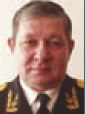 Аллакулиев Юрий Борисович - начальник связи Тихоокеанского флота, контр-адмирал 